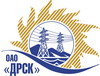 Открытое Акционерное Общество«Дальневосточная распределительная сетевая  компания»Протокол заседания Закупочной комиссии по вскрытию поступивших конвертовг. БлаговещенскСпособ и предмет закупки: Открытый электронный запрос предложений на право заключения Договора на поставку:  «Лицензионное ПО Acronis, Zoho, SolarWinds» для ИА, филиалов  ОАО «ДРСК». Закупка проводится согласно ГКПЗ 2014 г. раздела  3.1 «УТПиР»  № 1569  на основании указания ОАО «ДРСК» от  18.11.2014 г. № 253.Плановая стоимость закупки: 815 000,00 руб.  без НДСПРИСУТСТВОВАЛИ: члены постоянно действующей Закупочной комиссии ОАО «ДРСК» 2 уровня.Информация о результатах вскрытия конвертов:В ходе проведения запроса предложений было получено 1 (одно) предложение, конверт с которым был размещен в электронном виде на Торговой площадке Системы www.b2b-energo.ru.Вскрытие конвертов было осуществлено в электронном сейфе организатора запроса предложений на Торговой площадке Системы www.b2b-energo.ru автоматически.Дата и время начала процедуры вскрытия конвертов с предложениями участников: 15:00 час 30.12.2014Место проведения процедуры вскрытия конвертов с предложениями участников: Торговая площадка Системы www.b2b-energo.ruВ конвертах обнаружены предложения следующих участников запроса предложений:Решили:Утвердить протокол заседания закупочной комиссии по вскрытию конвертов, поступивших на запрос предложений.Ответственный секретарь Закупочной комиссии 2 уровня ОАО «ДРСК»	О.А. МоторинаТехнический секретарь Закупочной комиссии 2 уровня ОАО «ДРСК»	Т.В. Коротаева№ 680/УИТ-В30.12.2014№Наименование участника и его адресОбщая цена заявки на участие в запросе предложений1ЗАО "СофтЛайн Трейд"  (119270 РФ, г. Москва, Лужнецкая набережная, д. 2/4, стр.3А, офис 304 )Цена: 1 093 489,12 руб.  без НДС;